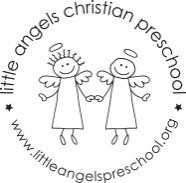 April 2022Toddler Newsletter – Loppnow/Katzbeck/NewmanWe are heading into the final months of school now and we’ve been working on our spring progress evaluations for each of our toddlers. They’ve grown so much since just January and those that were with us since September- Wow! We will be sending home their written progress reports and we put out a sign up sheet if you’d like to meet on Thursday morning April14 to talk about the growth we’ve seen.  We are looking forward to some fun events and themes coming up this month.  We will explore themes like Week of the Young Child, Easter and Spring time. Your child’s artwork will be on display starting this week for our school wide process art show.  We also have special activities and snacks planned for this week.Dates to Remember:   April 4 to April 8:  Week of the Young Child with Art ShowEach day will have a fun theme for dress up- Monday- Tie Dye and Jeans dayTuesday- Hat dayWednesday- Wacky WednesdayThursday- Farmer/Gardener DayFriday-Sports day Thursday, April 7:  Family Fun Night 5:30-7PM with dinner and live entertainmentThursday, April 14: Parent Teacher ConferencesFriday, April 15:  No School Good FridayHappy Spring!  Thank you as always for trusting us with your precious ones.  We feel grateful to be able to work with them and to have such wonderful families like you.Your Toddler Teachers,Laura, Lynda and Jenn